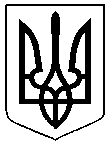 УКРАЇНАІЛЛІНІВСЬКА СІЛЬСЬКА РАДАКОСТЯНТИНІВСЬКОГО РАЙОНУДОНЕЦЬКОЇ ОБЛАСТІВІДДІЛ ОСВІТИвул.Адміністративна42/3, с. Іллінівка, Донецька область,85143  тел./факс: (06272)-2-10-50, e-mail 41562701@HYPERLINK "mailto:41073075@mail.gov.ua"mailHYPERLINK "mailto:41073075@mail.gov.ua".HYPERLINK "mailto:41073075@mail.gov.ua"govHYPERLINK "mailto:41073075@mail.gov.ua".HYPERLINK "mailto:41073075@mail.gov.ua"uа  код ЄДРПОУ 41562701_________________________________________________________________________________________  Згідно з листом ДонІППО від 05.03.2019 №  235/21, відповідно до плану роботи Донецького обласного інституту післядипломної педагогічної освіти, з метою упровадження ефективних шляхів, методів і прийомів щодо змістовного  наповнення сучасного уроку «Трудового навчання» та «Технологій», формування ключових компетентностей через інтеграцію навчальних предметів, створення мультимедійної підтримки уроку, поширення кращого досвіду педагогів, з 01 березня по 31 травня 2019 року проводитиметься обласна Web-Gallery «Кращий учитель технологій» для методистів МК/МЦ, учителів трудового навчання/технологій, (далі – Web-Gallery).Доводимо до вашого відома методичні рекомендації щодо проведення Web-Gallery «Кращий учитель технологій» (додаток 1), вимоги щодо оформлення плану-конспекту уроку та  критерії оцінювання, вимоги до оформлення матеріалів  (додатки 2-4). Звертаємо увагу на необхідність своєчасного подання заявок на участь (відповідно до форм, наданих у додатках) і матеріалів. Просимо сприяти участі педагогів у зазначеному заході.Начальник відділу освіти                                                                 Н.В.СидорчукПасічна Тетяна Валеріївна0666934074										Додаток 1 до листа Дон облІППО      від  05.03.2019 	№235/21        .Методичні рекомендації 
щодо участі у Web-Gallery  «Кращий учитель технологій»В умовах реформування освіти школа покликана стати місцем  соціалізації учнів, формування у них національної самосвідомості, загальної культури, світоглядних орієнтирів, екологічного стилю мислення і поведінки, творчих здібностей, дослідницьких і життєзабезпечувальних навичок, здатності до саморозвитку й самонавчання в умовах глобальних змін і викликів. Формування в учнів ключових і предметних компетентностей досягається шляхом інтеграції різних навчальних предметів та залученням учнів на уроках трудового навчання до проектної діяльності як провідного засобу розвитку і навчання учнів, формування у них здатності до самостійного навчання, оволодіння засобами сучасних технологій, умінь конструювати власний процес пізнання і на практиці реалізувати заплановане.  Інтеграція навчальних дисциплін сьогодні актуальна в освітньому процесі відповідно до оновлення змісту освіти та до засобу формування світоглядної системи дитини. Завдання інтеграції – не стільки поєднати окремо існуючі навчальні предмети або частини в ціле, як поширити принцип доцільності на весь зміст освіти.Інтегрований урок – це урок, який проводиться з метою розкриття загальних закономірностей, законів, ідей, теорій, відображених у різних науках і відповідних їм навчальних предметах. Інтегровані уроки ставлять за мету об’єднати споріднені блоки знань із різних навчальних предметів навколо однієї теми з метою інформаційного та емоційного збагачення, сприйняття, мислення, почуттів учнів. Це дає можливість пізнавати явище з різних боків, досягнути цілісності знань. Упровадження інтеграції навчальних дисциплін висуває особливі вимоги до розвитку педагогічної майстерності вчителів.Web-Gallery «Кращий учитель технологій» – обласний віртуальний захід, метою якого є підвищення кваліфікації й педагогічної майстерності вчителів, спрямованої на саморозвиток та самовдосконалення, вивчення і поширення кращого педагогічного досвіду щодо формування ключових компетентностей через інтеграцію навчальних предметів.Web-Gallery вирішує наступні завдання:популяризувати педагогічні здобутки педагогів-новаторів області;створити банк кращих розробок інтегрованих уроків трудового навчання/технологій та розробок е-контенту уроків технологічного циклу;здійснити пошук, виявлення та поширення педагогічних методів, засобів і форм навчання щодо інтегрованого наповнення технологічної освітньої галузі;сприяти ефективному використанню мережі Інтернет для оперативного розповсюдження інформації;розвиток інфраструктури єдиного освітнього інформаційного простору;активізація упровадження нових освітніх технологій і принципів організації методичної роботи з використанням інформаційних технологій;сприяння підвищення інтересу працівників технологічної галузі освіти до активного використання інформаційно-комунікаційних технологій для вирішення завдань модернізації освіти;визначення рівня підготовленості педагогів технологічної галузі області до впровадження інтеграційних процесів в освітній процес.	До участі у Web-Gallery запрошуються вчителі трудового навчання/технологій закладів загальної середньої освіти різних типів і форм власності в Донецькій області.Web-Gellery проводиться в заочній формі. Участь у ній безкоштовна та здійснюється на добровільній основі.Web-Gallery проводитиметься у п’яти  номінаціях:План-конспект інтегрованого уроку з трудового навчання/технологій;Відео-презентація   методів та прийомів  «Моя креативна знахідка»  (фрагмент інтегрованого уроку);Презентація  виготовлення об’єкту проектно-технологічної діяльності  за оновленою програмою;Розробка е-контенту «Трудове навчання 5-9 класи», «Технології 10-11 класи» (вчителі дистанційної школи e-school платформа Moodle);Сучасні тренди технологічної освіти: від теорії до практики.Для участі у Web-Gallery учасники подають матеріали до  номінацій за чинними програмами:Навчальна програма з трудового навчання для загальноосвітніх навчальних закладів. 5 – 9 класи  (оновлена), затверджена наказом Міністерства освіти і науки України від 07.06.2017 № 804;Навчальна програма «Технології 10-11 класи (рівень стандарту), затверджена наказом Міністерства освіти і науки України від 23.10.2017 № 1407.Розробки е-контенту уроку подають відповідно до алгоритму складання поурочного е-контенту (додаток 3).Для участі у Web-Gallery необхідно до 31 травня 2019 року заповнити заявку-анкету за посиланнням https://goo.gl/forms/JoAjunrBTa2sXuUH3  і надіслати матеріал відповідно обраній номінації на електронну адресу відділу технологій panchenko@ippo.dn.ua одним вкладанням з указанням у темі листа номінації, прізвища та ініціалів учасника (наприклад, План - конспект інтегрованого уроку з трудового навчання, 8 клас, Панченко С.П.). Кращі наробки до номінацій будуть відзначені сертифікатами Донецького обласного інституту післядипломної педагогічної освіти, представлені і розміщені на сторінці сайту відділу технологій ОБЛІППО: http://ippo.dn.ua/ Заявки, надані після вказаного терміну, не приймаються та не розглядаються.Визначення переможців Web-Gallery відбудеться до 21 червня 2019 року. Подані на Web-Gallery конспекти не рецензуються і не повертаються.Під час подачі матеріалів на участь у Web-Gallery Усі учасники гарантують дотримання законодавства щодо авторського права. Приймаються тільки власні розробки учасників. Якщо документ був розроблений на базі певних друкованих, електронних чи Інтернет-джерел, посилання на них обов’язкове. Представлення матеріалів означає згоду авторів на їх використання з методичною метою; на публікацію в друкованих виданнях; на розміщення матеріалів в Інтернеті й електронній збірці робіт учасників з посиланням на авторство. Авторські права на надані документи зберігаються за учасниками. У разі подальшого використання матеріалів організатори залишають за собою право вносити до них зміни редакторського характеру.                                                                                           Додаток 2  до листа Дон облІППО       від 05.03.2019 № 235/21        Вимоги щодо оформлення плану-конспекту уроку та  критерії оцінювання План-конспектПлан - конспект уроку готується державною мовою та надсилається у формі текстового редактора Word (з необхідними додатками) в електронному вигляді (формат А4, шрифт ТНК; кегль 14, міжрядковий інтервал 1,5) або у формі посилання для розміщення матеріалів у мережі Internet. Обсяг конкурсної роботи до 10 сторінок (окрім списку використаних джерел і додатків). У конспекті уроку обов’язково зазначається клас, предмет, тема уроку, мета, очікувані результати, обладнання, хід уроку, список використаних джерел, додатки (презентації, відео, фото й інші ілюстративні матеріали (в електронному вигляді)).«Тема уроку»Автор(и) розробкиПовна назва навчального закладу, посадаКласНазва навчальної програми, автори програмиТип урокуЦілі урокуОбладнання урокуДидактичні та методичні матеріалиПерелік он-лайн сервісів, які використані на уроціОчікувані результатиХід урокуСписок використаних джерелДодаткиОрієнтовні критерії оцінювання:професійні знання предмета та методики його викладання;урахування фізіологічних і психологічних особливостей учнів (у тому числі шляхом реалізації індивідуального та диференційованого підходів); активізація пізнавального інтересу учнів, стимулювання їхньої самостійності;встановлення внутрішньопредметних і міжпредметних зв’язків;формування цілісності знань і предметних компетентностей, цінностей і ставлень, змістовних ліній предмету, реалізація діяльнісного підходу;відповідність розробки структурі уроку.                                                                                             Додаток 3     до листа Дон облІППО        від 05.03.2019 № 235/21Алгоритм складання поурочного е-контенту може бути наступним:За основу е-контенту можна взяти добре відомий учителям-предметникам план уроку.Змістовна частина е-контенту. План розбивається на основні частини виконання проекту.Кожна з цих частин підписується та нумерується згідно номеру уроку та її порядковому номеру в плані (наприклад, І етап проекту 1.1). Можливо використовувати ресурси, за допомогою яких можна надати учням інформацію за означеними теоретичними блоками. Це можуть бути різні відео, аудіо, табличні, картографічні й інші ресурси або посилання на їх розміщення в інтернеті. У першому випадку окремі ресурси додають окремо до контенту, а в теоретичній частині вказують місце використання та назву ресурсу, за якою останній збережено; у другому випадку – у контенті посилання на ресурси розміщують безпосередньо із вказівкою змісту.До уроку можна додати завдання, що дозволяють перевірити ступінь засвоєння учнями цього блоку знань. Кожна з цих частин підписується та нумерується згідно номеру уроку та її порядковому номеру в плані (наприклад, завдання 2.1). Кожне завдання обов’язково доповнюється ключем із вірними відповідями до нього й оцінювальним індикатором (кількість балів за його повне виховання). Останній блок змістовної частини – захист проекту. Автор рекомендує вид захисту проекту або спільна презентація за допомогою Google сервісів, вчитель додає доступ учням для спільного редагування презентацій,  або тестування  створити його у вигляді тесту, який складається з 12 питань за всіма темами уроку. Приклад оформлення: Підсумок уроку 2 – тест. Як і інші завдання, тест обов’язково доповнюється ключем із вірними відповідями до нього й оцінювальним індикатором (кількість балів за його повне виконання). Теоретико-методична частина розташовується перед змістовною частиною. Переважна її частка теж спирається на план уроку. Простий спосіб її створити наступний: вказуємо назву та ресурс платформи (наприклад, Теоретико-методична частина - напис). У змісті цієї частини вказуємо: дати урочного сеансу, номер уроку згідно з календарним плануванням, назву уроку, реквізити вчителя (ПІБ, посада, телефон, електронна адреса). Додаємо очікувані результати у вигляді: «За результатами опрацювання модуля слухачі будуть знати…, будуть уміти…, розвинуть установки щодо….» тощо.До цієї частини додається «План роботи над уроком» і «Система оцінювання уроку» із зазначенням ресурсів для платформи (зазвичай, це ресурс «сторінка»).Додаткові ресурси. Цю частину розміщують після змістовної. До її складу можуть бути додані будь-які ресурси для більш повного опанування змісту уроку: «Список рекомендованих джерел», «Корисні посилання за темою», «Форум», «Глосарій», різні тренажери, завдання для самостійної роботи тощо.Усі ці частини збирають у зазначеному вище порядку в межах                  1 документу, що складає конспект е-контенту.Усі наробки складають так званий інтернет-пакет уроку.                                                                                   Додаток 4    до листа Дон облІППО        від 05.03.2019 № 	235/21         Вимоги щодо оформлення матеріалівОформлення слайдівДотримання єдиного стилю оформлення (уникати стилів, що будуть відволікати від змісту презентації); допоміжна інформація не має переважати над основною (текст, малюнок).Використання кольоруНа одному слайді рекомендується використовувати не більше трьох кольорів: для фону, заголовка та тексту; для фону і тексту слайда слід вибирати контрастні кольори.Анімаційні ефектиВикористовувати можливості комп'ютерної анімації для подання інформації на слайді, але не зловживати різними анімаційними ефектами (вони не повинні відволікати увагу від змісту слайда).Вимоги щодо змістуПодання інформаціїзміст інформації: використовувати короткі слова та речення; мінімізувати кількість прийменників, прислівників, прикметників; заголовки мають привертати увагу аудиторії;розміщення інформації на сторінці – переважно горизонтальне, найбільш важлива інформація – по центру. Якщо на слайді є картинка, надпис має  розташовуватися під нею. Бажано, щоб на слайдах залишалися поля не менше 1 см з кожного боку; усі слайди (крім першого) повинні містити порядковий номер, розташований у правому нижньому куті (розмір шрифту – не менше 20 пт); рядок має містити 6-8 слів, а слайд − 6-8 рядків; загальна кількість слів не має  перевищувати 50-ти;шрифти для заголовків – не менше 24 пт; для інформації – не менше 18 пт; шрифти без зарубок легше читати з великої відстані; не можна змішувати різні типи шрифтів в одній презентації; для виділення інформації слід використовувати жирний шрифт, курсив або підкреслення; максимальна кількість текстової інформації на одному слайді – 15 рядків тексту;способи виділення інформації: рамки, заливки; різні кольори шрифтів, штрихування; малюнки, діаграми, схеми для ілюстрації найважливіших фактів;обсяг інформації: не варто заповнювати один слайд дуже великим обсягом інформації: глядачі можуть запам'ятати не більше трьох фактів, висновків, визначень. Найбільша ефективність досягається, якщо ключові пункти відображаються по одному на кожному окремому слайді; максимальна кількість графічної інформації на одному слайді - 2 малюнки (фотографії, схеми тощо) з текстовими коментарями (не більше 2 рядків до кожного);види слайдів: для забезпечення різноманітності слід використовувати різні види слайдів з текстом, таблицями, діаграмами, фотографіями, ілюстраціями, схемами;ілюстрації: при використанні фотографій їх слід обробляти в AdobePhotoShop, змінюючи розмір зображення, та зберігати командою «Файл – Зберегти для web». Формат файлів вибирати png або jpeg так, щоб максимальний розмір файлів не перевищував 100 КВ.від06.03.2019№252Керівникам закладів загальної середньої освіти┐┌Про проведення Web-Gallery «Кращий учитель технологій» ┐